معاهدة التعاون بشأن البراءاتالفريق العاملالدورة الثامنةجنيف، من 26 إلى 29 مايو 2015مشروع جدول الأعمال المعدلمن إعداد الأمانةافتتاح الدورةانتخاب الرئيس ونائبي الرئيساعتماد جدول الأعمال(الوثيقةPCT/WG/8/1/Rev.2 )اجتماع الإدارات الدولية العاملة في ظل معاهدة التعاون بشأن البراءات: تقرير عن الدورة الثانية والعشرين(الوثيقة PCT/WG/8/2)إحصاءات قطاع معاهدة التعاون بشأن البراءاتالخدمات الإلكترونية في قطاع معاهدة التعاون بشأن البراءات(الوثيقة PCT/WG/8/20)تكملة للدراسة بشأن " تقدير المرونة في رسوم معاهدة التعاون بشأن البراءات"(الوثيقة PCT/WG/8/11)الإيرادات المتأتية من رسوم معاهدة التعاون بشأن البراءات: تدابير ممكنة من أجل الحد من التعرّض للتغيرات في معدلات أسعار الصرف(الوثيقة PCT/WG/8/15)تنسيق المساعدة التقنية في ظل معاهدة التعاون بشأن البراءات(الوثيقة PCT/WG/8/16)تدريب الفاحصين(الوثيقة PCT/WG/8/7)تعيين الإدارات الدولية(الوثيقة PCT/WG/8/3)نظام PCT Direct - خدمة جديدة من أجل تعزيز استخدام نظام معاهدة التعاون بشأن البراءات(الوثيقة PCT/WG/8/17)إرسال نتائج البحث المبكر و/أو التصنيف من مكاتب تسلّم الطلبات إلى إدارات البحث الدولي(الوثيقة PCT/WG/8/18)الرد الإلزامي على تعليقات سلبية في التقارير الدولية بشأن الدخول في المرحلة الوطنية(الوثيقة PCT/WG/8/24)معلومات بشأن دخول المرحلة الوطنية والنصوص المترجمة(الوثيقة PCT/WG/8/8)مراجعة نظام البحث الدولي التكميلي(الوثيقة PCT/WG/8/6)دخول المرحلة الوطنية باستخدام النظام الإلكتروني لمعاهدة التعاون بشأن البراءات (ePCT)(الوثيقة PCT/WG/8/19)الحد الأدنى للوثائق المنصوص عليها في معاهدة التعاون بشأن البراءات: تعريف مستندات البراءات ونطاقها(الوثيقة PCT/WG/8/9)معيار عرض قوائم التسلسل بناء على معاهدة التعاون بشأن البراءات(الوثيقة PCT/WG/8/13)مراجعة معيار الويبو ST.14(الوثيقة PCT/WG/8/10)الرسوم الملوّنة(الوثيقة PCT/WG/8/21)توضيح الإجراء المتعلق بتضمين الأجزاء غير الموجودة بالإحالة(الوثيقة PCT/WG/8/4)المطالبات بالأولوية في نفس اليوم(الوثيقة PCT/WG/8/5)عدم إتاحة بعض المعلومات للجمهور(الوثيقة PCT/WG/8/12)تزويد المكتب الدولي بنسخ الوثائق المستلمة في سياق التماس لردّ حق الأولوية(الوثيقة PCT/WG/8/14)حالات التأخر والقوة القاهرة فيما يخص التواصل الإلكتروني(الوثيقة PCT/WG/8/22)لغات التواصل مع المكتب الدولي(الوثيقة PCT/WG/8/23)مسائل أخرىملخص الرئيساختتام الدورة[نهاية الوثيقة]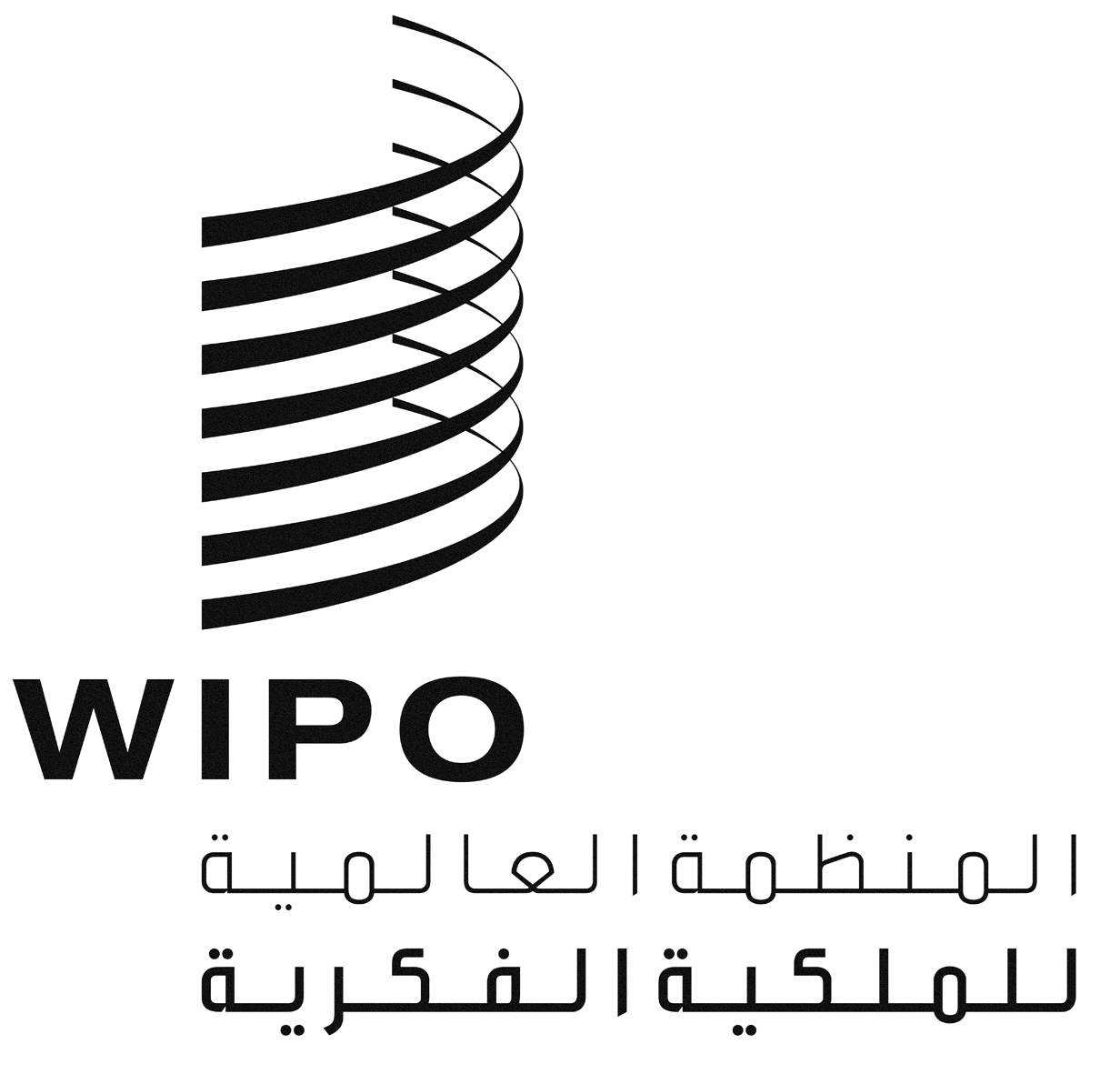 APCT/WG/8/1 REV.2PCT/WG/8/1 REV.2PCT/WG/8/1 REV.2الأصل: بالإنكليزيةالأصل: بالإنكليزيةالأصل: بالإنكليزيةالتاريخ: 13 مايو 2015التاريخ: 13 مايو 2015التاريخ: 13 مايو 2015